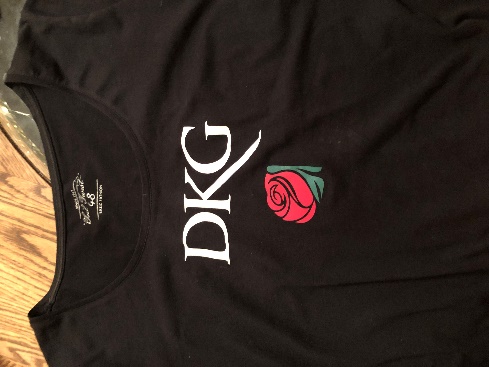 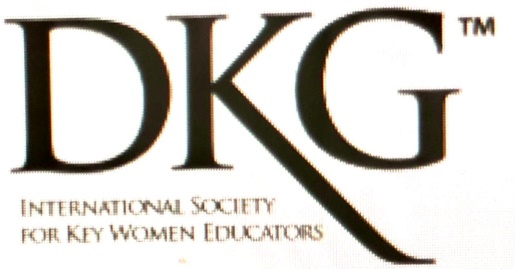 T-Shirt Pre-Order FormName:    ____________________________Email:     ____________________________Phone:    ____________________________        **ORDER DEADLINE:  MARCH 1, 2024Chapter: ____________________________         All profits will go to DKG Alpha Chi Nevada State!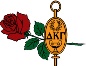 T-shirts will be automatically delivered to Chapter Presidents to distribute to their members.  If you’d like yours mailed directly to you, please indicate below:Shipping:  $5.00 (+ $1.00 per each additional t-shirt); Shipping Total = $_________Mailing Address _____________________________________________________________ **Include check or cash with order form!***Send payment to Cheryl Anderson. Make checks payable to:  Nevada–Delta Kappa Gamma.